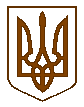 ПЕРВОМАЙСЬКА  МІСЬКА  РАДАП Р О Т О К О Л«03»  т р а в н я  2023 року        м. Первомайськ                                           43 СЕСІЇ    VIII  СКЛИКАННЯУсього обрано депутатів  -  38Зареєстровані на сесії міської ради - 24                            (з міським головою - 25)Відсутні - 14Згідно з частиною дванадцятою статті 46 Закону України «Про місцеве самоврядування в Україні» сесія може розглядати питання, внесені до порядку денного і приймати з них рішення.Міський голова Олег ДЕМЧЕНКО, який є головуючим на пленарному засіданні 43 сесії міської ради, оголосив хвилину мовчання в знак глибокої шани всім загиблим, які віддали своє життя заради свободи і незалежності нашої держави унаслідок збройної агресії російської федерації проти України.Запрошені: депутати Миколаївської обласної ради, члени виконавчого комітету, представники правоохоронних органів, керівники підприємств, установ, організацій, відповідальні працівники виконавчого комітету міської ради, представники засобів масової інформації.Олег Михайлович зауважив, що для подальшої роботи пленарного засідання необхідно обрати робочі органи.Надійшла пропозиція обрати до складу секретаріату депутатів міської ради Світлану КУЧМУ та Оксану ЛЕНТОВСЬКУ. По зазначеній пропозиції проведено поіменне голосування.Підсумки поіменного голосування:        «за» - 23        «проти» - 0        «утримались» - 0         «не голосували» - 2Пропозиція приймається.Надійшла пропозиція до складу лічильної комісії обрати депутатів міської ради – Тетяну ДМИТРІЄВУ та Павла МАМОТЕНКА.По зазначеній пропозиції проведено поіменне голосування.Підсумки поіменного голосування:        «за» - 23        «проти» - 0        «утримались» - 0         «не голосували» - 2Пропозиція приймається.Далі Олег Михайлович запросив секретаріат, депутатів міської ради Світлану КУЧМУ і Оксану ЛЕНТОВСЬКУ, та лічильну комісію, депутатів міської  ради  Тетяну ДМИТРІЄВУ та Павла МАМОТЕНКА зайняти місця та приступити до виконання своїх обов’язків.Головуючий наголосив на тому, що необхідно затвердити порядок денний та регламент роботи пленарного засідання 43 сесії міської ради.Надійшла пропозиція:- Взяти запропонований порядок денний та регламент роботи пленарного засідання 43 сесії міської ради за основу.По пропозиції проведено поіменне голосування.Підсумки поіменного голосування:«за» - одностайноМіський голова Олег ДЕМЧЕНКО зазначив, що від постійних комісій міської ради надійшли рекомендації доповнити порядок денний такими питаннями:- Про внесення змін до Переліку земельних ділянок несільськогосподарського призначення, право оренди яких виставляється для продажу на земельних торгах, окремими лотами, затвердженого рішенням міської ради від 25.02.2011 року № 28.По рекомендації проведено поіменне голосування.Підсумки поіменного голосування: «за» - одностайно Про затвердження Статуту комунального підприємства Первомайської міської ради «Управління пасажирських перевезень» у новій редакції.По рекомендації проведено поіменне голосування.Підсумки поіменного голосування: «за» - одностайноДалі головуючий зазначив, що від депутата Первомайської міської ради БОЙЧУК Олени Володимирівни надійшла особиста заява від 21.04.2023 року № 2987/3.1-12 про складення нею депутатських повноважень. Враховуючи заяву, від Погоджувальної ради надійшла рекомендація доповнити порядок денний питанням:- Про дострокове припинення повноважень депутата Первомайської міської ради Первомайського району Миколаївської області VІІІ скликання БОЙЧУК Олени Володимирівни. По рекомендації проведено поіменне голосування.Підсумки поіменного голосування:«за» - одностайно  (Заява депутата Первомайської міської ради БОЙЧУК Олени Володимирівни від 21.04.2023 року № 2987/3.1-12  додається).Після чого Олег Михайлович зазначив що, у зв’язку з поданою заявою заявника -  від постійних комісій міської ради надійшла рекомендація:- зняти з розгляду проєкт № 16 «Про відмову у затвердженні проекту землеустрою щодо відведення земельної ділянки по вул. Підгороднянське Шосе, 12а та у її передачі в користування на умовах оренди». По рекомендації проведено поіменне голосування.Підсумки поіменного голосування:«за» - 24        «проти» - 0        «утримались» - 0         «не голосували» - 1Рекомендація приймається.Головуючий проінформував, що від постійних комісій міської ради надійшла рекомендація:- зняти для додаткового вивчення проєкт № 19 «Про надання дозволу на розроблення проектів землеустрою щодо відведення земельних ділянок в користування на умовах оренди».По рекомендації проведено поіменне голосування.Підсумки поіменного голосування:«за» - одностайноДалі Олег Михайлович наголосив, що, враховуючи рекомендацію постійної комісії міської ради з питань бюджету та фінансів, планування соціально-економічного розвитку, інвестицій, торгівлі, послуг та розвитку підприємництва, згідно з вимогами чинного законодавства, пропонується                 у порядку денному змінити черговість розгляду питань: - проєкт № 2 "Про внесення змін до рішення міської ради від               23.12.2021 року № 2 «Про затвердження Програми економічного і соціального розвитку Первомайської міської територіальної громади на 2022-2024 роки»" розглянути   п е р ш и м (перед проєктом № 1 «Про внесення змін до бюджету Первомайської міської територіальної громади на 2023 рік»).По пропозиції проведено поіменне голосування.Підсумки поіменного голосування:«за» - одностайноНадійшла пропозиція порядок денний та регламент роботи пленарного засідання 43 сесії міської ради затвердити в цілому.По зазначеній пропозиції проведено поіменне голосування.Підсумки поіменного голосування:«за» - одностайноВИРІШИЛИ: порядок денний та регламент роботи пленарного засідання                         43 сесії міської ради затвердити в цілому.До порядку денного пленарного засідання міської ради внесені питання:Про внесення змін до рішення міської ради від 23.12.2021 року № 2 «Про затвердження Програми економічного і соціального розвитку Первомайської міської територіальної громади на 2022-2024 роки». Про внесення змін до бюджету Первомайської міської територіальної громади на 2023 рік. Про затвердження Статуту комунального підприємства «Первомайський міський центр первинної медико-санітарної допомоги» Первомайської міської ради у новій редакції. Про безоплатну передачу контейнерів комунальному підприємству «Комунсервіс». Про припинення права постійного користування земельною ділянкою. Про надання дозволу на розроблення проектів землеустрою щодо зміни цільового призначення земельних ділянок. Про затвердження технічної документації із землеустрою щодо встановлення (відновлення) меж земельної ділянки в натурі (на місцевості) по вул. Одеська, 78-б/2. Про затвердження проекту землеустрою щодо відведення земельної ділянки та безоплатну передачу у власність земельної ділянки для будівництва індивідуального гаража. Про відмову у поновленні договору про встановлення особистого строкового сервітуту. Про укладення договорів оренди землі на новий строк. Про укладення на новий строк договору оренди земельної ділянки по вул. Тараса Шевченка, 9-а. Про затвердження технічних документацій із землеустрою щодо встановлення (відновлення) меж земельної ділянки в натурі (на місцевості) та безоплатну передачу у власність земельних ділянок для будівництва і обслуговування жилих будинків, господарських будівель і споруд в межах Первомайської міської територіальної громади. Про передачу в оренду землі. Про надання дозволу на проведення експертної грошової оцінки земельної ділянки по  вул. Федора Достоєвського, 33/6, м. Первомайськ, Миколаївська область, що підлягає продажу. Про надання дозволу на розроблення проекту землеустрою щодо відведення у власність земельної ділянки для будівництва індивідуального гаража.Про надання дозволу на розроблення технічних документацій із землеустрою щодо встановлення меж частин земельних ділянок, на які поширюються права сервітуту. Про надання дозволу на розроблення технічної документації із землеустрою щодо поділу  земельної  ділянки  по  вул. Андрія Антонюка, 54. Про надання дозволу на розроблення технічної документації із землеустрою щодо встановлення (відновлення) меж земельної ділянки в натурі (на місцевості). Про продаж об’єкта малої приватизації комунальної власності Первомайської міської територіальної громади – нежитлової будівлі – котельні по вул. Нова, 19-а в м. Первомайськ Миколаївської області. Про  передачу в оренду об’єкту  нерухомого  майна  по вул. Михайла Грушевського, 1 м. Первомайськ Миколаївської області шляхом  проведення аукціону та  включення  його до  Переліку першого типу. Про передачу в оренду об’єкту нерухомого майна по                                 вул. Корабельна, 30 а м. Первомайськ Миколаївської області шляхом  проведення аукціону та включення  його до Переліку першого типу. Про передачу в оренду об’єкту нерухомого майна по вул. Приміська (Пригородна), 31 м. Первомайськ Миколаївської області шляхом  проведення аукціону та включення  його до Переліку першого типу. Про внесення змін до пункту 1 рішення міської ради від                  04.04.2023 року № 39 «Про передачу в оренду об’єкту нерухомого майна по вул. Федора Толбухіна, 105 м. Первомайськ Миколаївської області шляхом проведення аукціону та включення його до Переліку першого типу».  Про внесення змін до Переліку земельних ділянок несільськогосподарського призначення, право оренди яких виставляється для продажу на земельних торгах, окремими лотами, затвердженого рішенням міської ради від 25.02.2011 року № 28. Про затвердження Статуту комунального підприємства Первомайської міської ради «Управління пасажирських перевезень» у новій редакції. Про дострокове припинення повноважень депутата Первомайської міської ради Первомайського району Миколаївської області                        VІІІ скликання БОЙЧУК Олени Володимирівни.1. СЛУХАЛИ: Про внесення змін до рішення міської ради від 23.12.2021 року № 2 «Про затвердження Програми економічного і соціального розвитку Первомайської міської територіальної громади на 2022-2024 роки».ДОПОВІДАЧ: Тетяна ЗАРИЦЬКА – начальник управління економічного                            розвитку територіальної громади міської радиНадійшла пропозиція:- Взяти запропонований проєкт рішення за основу.Проведено поіменне голосування.Підсумки поіменного голосування:«за» - одностайноМіський голова Олег ДЕМЧЕНКО зазначив, що від постійної комісії міської ради з питань бюджету та фінансів, планування соціально-економічного розвитку, інвестицій, торгівлі, послуг та розвитку підприємництва надійшла рекомендація:	- доповнити проєкт рішення підпунктом 1.4., виклавши у такій редакції:«1.4. пункт 1 «Інвестиційна діяльність» розділу І «Розвиток реального сектора економіки» Додатка 2 «Основні заходи для забезпечення реалізації завдань Програми економічного і соціального розвитку» доповнити підпунктом 1.4. такого змісту:Але, продовжив головуючий, враховуючи вимоги постанови Кабінету Міністрів України від 25.04.2023 року № 392, від Погоджувальної ради надійшла рекомендація:- у зазначеному доповненні замінити вираз «делегованих районною радою повноважень»  на «делегованих відповідно до закону повноважень».	По зазначеним вище рекомендаціям проведено поіменне голосування.        Підсумки поіменного голосування:        «за» - одностайно	Після обговорення проведено поіменне голосування.          Підсумки поіменного голосування:        «за» - одностайноВИРІШИЛИ: затвердити запропонований проєкт рішення в цілому.             (Рішення № 1 та результати поіменного голосування додаються).2. СЛУХАЛИ: Про внесення змін до бюджету Первомайської міської територіальної громади на 2023 рік.ДОПОВІДАЧ: Сергій ШУГУРОВ - начальник фінансового управління міської радиНадійшла пропозиція:- Взяти запропонований проєкт рішення за основу.Проведено поіменне голосування.Підсумки поіменного голосування:«за» - одностайно       Олег Михайлович зазначив, що від Погоджувальної ради та постійних комісій міської ради надійшли рекомендації  внести  до проєкту рішення такі доповнення:    	Доповнити підпункт 1.1.:	Доходи: 	Затвердити:Субвенція з державного бюджету місцевим бюджетам на виконання окремих заходів з реалізації соціального проєкту "Активні парки локації здорової України" (КБКД 41032900) - 68665 грн.Доповнити підпункт 1.2.: Видатки: Збільшити:Управлінню культури, національностей, релігії, молоді та спорту міської ради, Субвенція з державного бюджету місцевим бюджетам на виконання окремих заходів з реалізації соціального проєкту "Активні парки локації здорової України" ( КПКВКМБ 1015049, КЕКВ 2240) – 68665 грн.Доповнити підпункт 1.3.:1.1. Направити вільний залишок бюджетних коштів загального фонду  бюджету міської територіальної громади станом на 01.01.2023 року управлінню  житлово-комунального господарства міської ради, Організація благоустрою населених пунктів (КПКВКМБ 1216030, КЕКВ 2240)  - 300000 грн., в .ч.:- послуга «Знесення аварійних дерев» - 100000 грн.;- послуга «Ремонт шахтних колодязів» - 100100 грн.;- послуга «Чистка шахтних колодязів» - 99900 грн.Виконавчому комітету міської ради, субвенція з місцевого бюджету державному бюджету на виконання заходів «Програми економічного і  соціального розвитку Первомайської міської територіальної громади на             2022-2025 роки» (КПКВКМБ 0219800, КЕКВ 2620) в сумі 299000 грн.                (на виплату заробітної плати з нарахуваннями працівникам управління соціального захисту Первомайської районної військової адміністрації).Внести зміни до підпункту 1.2.:Зменшити:    Управлінню житлово-комунального господарства міської ради  - 201000 грн., Організація благоустрою населених пунктів (КПКВКМБ 1216030, КЕКВ 2240), поточний ремонт проїзду вздовж будинків № 6, № 8 по                     вул. Гвардійській.Збільшити:  Виконавчому комітету міської ради, субвенція з місцевого бюджету державному бюджету на виконання заходів  «Програми економічного і  соціального розвитку Первомайської міської територіальної громади на             2022-2025роки» (КПКВКМБ 0219800, КЕКВ 2620) у сумі 201000 грн.              (на виплату заробітної плати з нарахуваннями працівникам управління соціального захисту Первомайської районної військової адміністрації).	Внести зміни до підпункту 1.3.:	Управлінню житлово-комунального господарства міської ради, Організація благоустрою населених пунктів (КПКВКМБ 1216030, КЕКВ 2240) поточний ремонт траурних майданчиків на трьох кладовищах міста Первомайська – 480000 грн., змінити на:Управлінню житлово-комунального господарства міської ради, Організація благоустрою населених пунктів (КПКВКМБ 1216030, КЕКВ 2240) в тому числі:- поточний ремонт траурного майданчику на кладовищі по                          вул. Кам’яномостівській міста Первомайська - 160000 грн.;- поточний ремонт траурного майданчику на кладовищі по                        вул. Вознесенській міста Первомайська - 160000 грн.;- поточний ремонт траурного майданчику на кладовищі по                            вул. Богопільській міста Первомайська – 160000 грн. Доповнити підпункт 1.4.:Зменшити: Управлінню житлово-комунального господарства міської ради, Реалізація інших заходів щодо соціально-економічного розвитку територій               (КПКВКМБ 1217370 КЕКВ 2610) - 600000 грн., фінансова підтримка комунального підприємства "Комунсервіс" для поточного ремонту (облаштування) свердловин питної води в населених пунктах Первомайської міської територіальної громади.Управлінню освіти міської ради, усього 1692817 грн., у тому числі:- Надання загальної середньої освіти закладами загальної середньої освіти за рахунок коштів місцевого бюджету (КПКВКМБ 0611021, КЕКВ 2230) – 1000000 грн.;- Інші програми та заходи у сфері освіти (КПКВКМБ 0611142), Програма літнього відпочинку та оздоровлення дітей на 2021-2025 роки – 660060 грн., у тому числі:а) предмети, матеріали, обладнання та інвентар (КЕКВ 2210) – 12000 грн.б) продукти харчування (КЕКВ 2230) – 648060 грн.- Забезпечення діяльності інших закладів у сфері освіти                     (КПКВКМБ 0611141, КЕКВ 2240), групи по централізованому господарському обслуговуванню, Програма розвитку освіти Первомайської міської територіальної громади на 2021-2025 роки – 32757 грн., ремонт комп’ютерного обладнання.  Збільшити:Управлінню житлово-комунального господарства міської ради, Реалізація інших заходів щодо соціально-економічного розвитку територій (КПКВКМБ 1217370, КЕКВ 2610) – 600000 грн., в тому числі:- фінансова підтримка комунального підприємства "Комунсервіс" для поточного ремонту (облаштування) свердловини питної води в селі Чаусове Друге Первомайської міської територіальної громади - 150000 грн.;- фінансова підтримка комунального підприємства "Комунсервіс" для поточного ремонту (облаштування) свердловини питної води в селі Грушівка  Первомайської міської територіальної громади - 150000 грн.;- фінансова підтримка комунального підприємства "Комунсервіс"  для поточного ремонту (облаштування) свердловини № 1 питної води в селищі міського типу Підгородна Первомайської міської територіальної громади - 150000 грн.- фінансова підтримка комунального підприємства "Комунсервіс"  для поточного ремонту (облаштування) свердловини № 2 питної води в селищі міського типу Підгородна Первомайської міської територіальної громади – 150000 грн.	Управлінню освіти міської ради, всього 1692817 грн., в тому числі:- Надання дошкільної освіти  (КПКВКМБ 0611010, КЕКВ 2210) –                            712398 грн., придбання будівельних матеріалів;- Надання загальної середньої освіти закладами загальної середньої освіти за рахунок коштів місцевого бюджету (КПКВКМБ 0611021, КЕКВ 2210) – 806005 грн., придбання будівельних матеріалів;- Надання позашкільної освіти закладами позашкільної освіти, заходи із позашкільної роботи з дітьми (КПКВКМБ 0611070, КЕКВ 2210) – 98971 грн.,  придбання будівельних матеріалів;- Забезпечення діяльності інших закладів у сфері освіти                   (КПКВКМБ 0611141, КЕКВ 2210), групи по централізованому господарському обслуговуванню, Програма розвитку освіти Первомайської міської територіальної громади на 2021-2025 роки – 7187 грн.,  придбання будівельних матеріалів;- Забезпечення діяльності інклюзивно-ресурсних центрів за рахунок коштів місцевого бюджету (КПКВКМБ 0611151, КЕКВ 2210) – 3759 грн.,  придбання будівельних матеріалів;- Утримання та навчально-тренувальна робота комунальних                   дитячо-юнацьких спортивних шкіл (КПКВКМБ 0615031, КЕКВ 2210) –                31740 грн., придбання будівельних матеріалів.Кошти, що передаються із загального фонду бюджету до бюджету розвитку (спеціального фонду) - 32757 грн.Доповнити окремим пунктом:Внести та затвердити зміни спеціального фонду бюджету міської територіальної громади  на 2023 рік, які виникли у процесі виконання бюджету 2023 року за обґрунтованими пропозиціями розпорядників коштів (кошти,  що передаються із загального фонду бюджету  до бюджету розвитку (спеціального фонду)):Збільшити видатки: Управлінню освіти міської ради,  Забезпечення діяльності інших закладів у сфері освіти, Централізована бухгалтерія, Програма розвитку освіти Первомайської міської територіальної громади на 2021-2025 роки               (КПКВКМБ 0611141, КЕКВ 3110) – 32757 грн., придбання принтерів.	Внести зміни до підпункту 1.3.:	Зменшити видатки:	Управлінню житлово-комунального господарства міської ради -              630000 грн., Організація благоустрою населених пунктів (КПКВКМБ 1216030,               КЕКВ 2240),  в тому числі :	а)  поточний ремонт проїзду вздовж будинків № 6, 8 по  вул. Гвардійській -   30000 грн.;	б) поточний ремонт дорожнього покриття ділянки дороги від вул. Генерала Івана Турунова до вул. Михайла Громова – 600000 грн.Збільшити видатки:Виконавчому комітету міської ради – 630000 грн., в тому числі :- Субвенція з місцевого бюджету державному бюджету на виконання програм соціально-економічного розвитку регіонів (КПКВКМБ 0219800,           КЕКВ 2620) в сумі 600000 грн., згідно з пунктом 1 додатку 3 « Цільової програми забезпечення обороноздатності Первомайської міської територіальної громади та надання шефської допомоги військовим частинам Збройних сил України, іншим військовим формуванням та підрозділам, Первомайському районному центру комплектування та соціальної підтримки на 2023 – 2026  роки», придбання 5 квадрокоптерів (дронів) DJI Mavic 3 Fly More Combo для військової частини А2227;- Багатопрофільна  стаціонарна  медична  допомога  населенню,  Програма  «Фінансова підтримка КНП «ПЦМБЛ» на 2021-2023 роки (КПКВКМБ 0212010, КЕКВ 2610) – 30000 грн. (на визначення слідів наркотичних речовин в сечі лабораторним підтвердженням на базі КНП «Центр психічного здоров’я» на умовах договору (КЕКВ 2240).Доповнити  пункт 1.4.: Зменшити видатки: Управлінню освіти міської  ради, Надання дошкільної освіти (КПКВКМБ 0611010) – 3830120 грн., у тому числі :а) заробітна плата (КЕКВ 2111) – 3039800 грн.,б) нарахування на оплату праці (КЕКВ 2120) – 790320 грн.Збільшити видатки :Управлінню освіти міської  ради – 3630120 грн., в тому числі :- Надання дошкільної освіти (КПКВКМБ 0611010) - 1649120 грн., у тому числі :а) предмети, матеріали (КЕКВ 2210) – 480 000 грн. (придбання буд.матеріалів  для  ЗДО № 1, 3, 5, 6, 7, 8, 10, 11, 12, 13, 14, 15, 16,  Грушівський ЗДО);б) оплата послуг( крім комунальних) (КЕКВ 2240) – 1169120 грн. (мед.огляд  – 49100 грн., тривожна сигналізація – 120 020 грн., поточний  ремонт - 1000 000 грн. ЗДО №1, 3, 5, 6, 7, 8, 10, 11, 12, 13, 14, 15, 16, Грушівський ЗДО);- Надання загальної середньої освіти  закладами загальної середньої освіти за рахунок коштів місцевого бюджету (КПКВКМБ 0611021) – 1565200 грн., у тому числі :а) предмети, матеріали (КЕКВ 2210) – 420 000 грн. (придбання  буд. матеріалів для гімназій  № 1, 3, 5, 7, 9, 10, 11, Кінецьпільська, ліцей «Престиж»);	б) оплата послуг (крім комунальних) (КЕКВ 2240) - 1145200 грн. (мед. огляд – 68300 грн., тривожна сигналізація - 76900 грн., поточний ремонт – 1000 000 грн. гімназій № 1, 3, 5, 7, 9, 10, 11, Кінецьпільська, ліцей «Престиж»).- Надання позашкільної освіти закладами позашкільної освіти (КПКВКМБ 0611070, КЕКВ 2240) – 10 000 грн. (медогляди);- Утримання та навчально-тренувальна робота комунальних дитячо-юнацьких спортивних шкіл (КПКВКМБ 0615031, КЕКВ 2240) – 5800 грн. (медогляди);- Забезпечення діяльності інших закладів у сфері освіти (КПКВКМБ 0611141, КЕКВ 2240) – 400 000 грн. (поточний ремонт - 200 000 грн. програмне забезпечення – 200 000 грн.).Кошти, що передаються із загального фонду бюджету до бюджету розвитку (спеціального фонду)) – 200 000 грн.Доповнити  пункт 2 окремим підпунктом:    	Внести та затвердити зміни спеціального фонду бюджету міської територіальної громади  на 2023 рік, які виникли у процесі виконання бюджету 2023 року за обґрунтованими пропозиціями розпорядників коштів (кошти,  що передаються із загального фонду бюджету  до бюджету розвитку (спеціального фонду)):Збільшити :- Управлінню освіти міської ради, Надання загальної середньої освіти  закладами загальної середньої освіти за рахунок коштів місцевого бюджету (КПКВКМБ 0611021, КЕКВ 3132) – 200 000 грн. ( «Капітальний ремонт будівлі   Первомайської гімназії № 1 по вул. Лейтенанта Шмидта, 25 у м. Первомайськ Миколаївської області» за «Програмою економічного і соціального розвитку Первомайської міської територіальної громади на   2022- 2024 роки» у сумі        100 000 грн., виготовлення проєктно-кошторисної документації на пожежну систему гімназії № 1 - 100 000 грн.).	По зазначеним вище доповненням проведено поіменне голосування.	Підсумки поіменного голосування:«за» - одностайно		Після обговорення проведено поіменне голосування.          Підсумки поіменного голосування:«за» - одностайно		ВИСТУПИЛИ :Євген ДИРДІН – депутат міської ради, зауважив, що попереднім рішенням депутатський корпус вніс зміни до Програми економічного і соціального розвитку Первомайської міської територіальної громади на 2022-2024 роки, згідно з якими тепер неможливо виділити кошти у сумі 500 000 грн. на виплату заробітної плати з нарахуваннями працівникам управління соціального захисту Первомайської районної військової  адміністрації.Євген Михайлович також підкреслив, що була надана рекомендація від постійної комісії міської ради з питань містобудування, архітектури, кадастру, власності, приватизації, земельних відносин та планування територій: - вилучити з доповнення кошти у сумі 500 000 грн. , а саме  -  субвенція з місцевого бюджету державному бюджету на виконання програм соціально-економічного розвитку регіонів (КПКВКМБ 0219800, КЕКВ 2620)  у сумі  299000 грн. та у сумі  201000 грн. - на виплату заробітної плати з нарахуваннями працівникам управління соціального захисту Первомайської районної військової адміністрації.Сергій ШУГУРОВ – доповідач із зазначеного питання, зазначив, що згідно з постановою Кабінету Міністрів України від 09.11.2016 року № 787               «Про видатки на оплату праці працівників місцевих державних адміністрацій» та статтею 85 Бюджетного кодексу України  -  умовою для надання субвенції з бюджету Первомайської міської територіальної громади державному бюджету на оплату праці працівників управління соціального захисту населення  Первомайської районної військової адміністрації є здійснення ними делегованих відповідно до закону повноважень органу місцевого самоврядування. Фактично, підкреслив виступаючий, районне управління соціального захисту населення Первомайської районної військової адміністрації такими повноваженнями не наділене та не виконує їх. Тому, наголосив Сергій Миколайович, у разі прийняття Первомайською міською радою рішення про виділення субвенції у сумі 500000 грн. -  вказані видатки будуть незаконними.  Далі начальник фінансового управління міської ради зауважив, що у Прикінцевих положеннях Бюджетного кодексу України зазначається про те, що  у період дії воєнного стану та з метою відсічі збройної агресії російської федерації проти України, забезпечення національної безпеки, заходів територіальної оборони, підтримки місцевої інфраструктури, соціального захисту населення, органи місцевого самоврядування можуть приймати рішення про здійснення видатків, не віднесених до відповідних місцевих бюджетів цим Кодексом, і видатків на утримання бюджетних установ одночасно з різних бюджетів. Такі видатки здійснюються шляхом надання міжбюджетного трансферту з відповідного місцевого бюджету. Сергій Миколайович наголосив, що вказані вище Прикінцеві положення  не заперечують виділення коштів, але це стосується соціального захисту населення, а не, безпосередньо, оплати праці працівників управління соціального захисту Первомайської районної військової адміністрації. Тому що  у цьому випадку делеговані повноваження не надаються і підстави для виділення цих коштів відсутні.Що стосується оплати праці, продовжив виступаючий, може надаватися трансферт на оплату праці і обумовлюватися тим, що це на виконання делегованих повноважень.  Такий захід  прописаний в обласній програмі, і там, за словами доповідача, вказано:  «на виконання делегованих повноважень».             А бюджетування, підкреслив Сергій Миколайович, може проводитися тільки за програмно-цільовим методом.  Після озвучення всіх заперечень та приведених аргументів начальник фінансового управління міської ради Сергій ШУГУРОВ запропонував депутатському корпусу  -  вилучити з доповнення субвенцію у сумі 500 000 гривень  на виплату заробітної плати з нарахуваннями працівникам управління соціального захисту Первомайської районної військової адміністрації.    Олена ЗАРИЦЬКА - начальник  управління юридичної, кадрової та мобілізаційно-оборонної роботи апарату виконавчого комітету міської ради, зауважила, що постанова Кабінету Міністрів України від 09.11.2016 року               № 787 «Про видатки на оплату праці працівників місцевих державних адміністрацій» регулює видатки на оплату праці працівників  місцевих державних адміністрацій.  Виступаюча зазначила, що на запит начальника фінансового управління міської ради Сергія ШУГУРОВА Департаментом фінансів Миколаївської  обласної державної  адміністрації була надіслана відповідь  про те, що з бюджету Первомайської міської територіальної громади можливо виділяти кошти Первомайському районному бюджету для Первомайської районної військової адміністрації - у разі здійснення цією адміністрацією та її структурними підрозділами повноважень органів місцевого самоврядування міста Первомайська, визначених чинним законодавством, з посиланням на постанову Кабінету Міністрів України від 09.11.2016 року  № 787.Разом з цим, наголосила Олена Володимирівна, до зазначеної постанови були внесені зміни Кабінетом Міністрів України постановою від          25.04.2023 року № 392, відповідно до яких в умовах воєнного стану місцеві державні адміністрації, працівники яких безпосередньо виконують обов’язки та завдання на територіях, де ведуться активні бойові дії, згідно з переліком, затвердженим Мінреінтеграції України, можуть отримувати додаткові кошти з місцевих бюджетів на оплату праці працівників для здійснення ними делегованих відповідно до закону повноважень органів місцевого самоврядування до 100 % затвердженого у Державному бюджеті України на відповідний рік фонду оплати праці працівників місцевих держадміністрацій.Таким чином, підкреслила Олена ЗАРИЦЬКА,  виходячи із зазначеного, констатуємо той факт, що виділяти кошти на оплату праці працівників управління соціального захисту Первомайської районної військової адміністрації ми не маємо правових підстав, у зв’язку з відсутністю факту здійснення працівниками будь-яких делегованих відповідно до закону повноважень Первомайської міської ради.Враховуючи зауваження голови постійної комісії міської ради з питань бюджету та фінансів, планування соціально-економічного розвитку, інвестицій, торгівлі, послуг та розвитку підприємництва Євгена ДИРДІНА, заперечення  начальника  управління юридичної, кадрової та мобілізаційно-оборонної роботи апарату виконавчого комітету міської ради Олени ЗАРИЦЬКОЇ та начальника фінансового управління Сергія ШУГУРОВА, відповідно  до частини 2 статті 69 Регламенту роботи Первомайської міської ради                     VIII скликання Олег ДЕМЧЕНКО, як головуючий на пленарному засіданні                   43 чергової сесії міської ради, поставив на голосування пропозицію:- повернутися до розгляду проєкту рішення № 2 «Про внесення змін до бюджету Первомайської міської територіальної громади на 2023 рік» та провести з нього повторне голосування. По зазначеній пропозиції проведено поіменне голосування.Підсумки поіменного голосування:«за» - 24«проти» - 0        «утримались» - 0         «не голосували» - 1Пропозиція приймається. (Результати поіменного голосування додаються).Надійшла пропозиція:- Взяти запропонований проєкт рішення за основу.Проведено поіменне голосування.Підсумки поіменного голосування:«за» - одностайно       Олег Михайлович зазначив, що від постійної комісії міської ради з питань містобудування, архітектури, кадастру, власності, приватизації, земельних відносин та планування територій надійшла рекомендація: 		- вилучити з доповнення кошти у сумі 500 000 грн., а саме:(Підпункт 1.3. - Виконавчому комітету міської ради, субвенція з місцевого бюджету державному бюджету на виконання заходів «Програми економічного і  соціального розвитку Первомайської міської територіальної громади  на  2022-2025 роки» (КПКВКМБ  0219800,  КЕКВ  2620)  у  сумі  299000 грн. - на виплату заробітної плати з нарахуваннями працівникам управління соціального захисту Первомайської районної військової адміністрації.Зміни у підпункті 1.2.:Зменшити:    Управлінню житлово-комунального господарства міської ради  -                201000 грн., Організація благоустрою населених пунктів (КПКВКМБ 1216030, КЕКВ 2240), поточний ремонт проїзду вздовж будинків № 6, № 8 по                     вул. Гвардійській.Збільшити:  Виконавчому комітету міської ради, субвенція з місцевого бюджету державному бюджету на виконання заходів  «Програми економічного і  соціального розвитку Первомайської міської територіальної громади на             2022-2025роки» (КПКВКМБ 0219800, КЕКВ 2620) у сумі 201000 грн.              (на виплату заробітної плати з нарахуваннями працівникам управління соціального захисту Первомайської районної військової адміністрації).По зазначеній вище рекомендації проведено поіменне голосування.Підсумки поіменного голосування:        «за» - одностайно	Далі Олег ДЕМЧЕНКО озвучив, що від Погоджувальної ради та постійних комісій міської ради надійшли рекомендації  внести  до проєкту рішення такі доповнення:    	- Доповнити підпункт 1.1.:	Доходи: 	Затвердити:Субвенція з державного бюджету місцевим бюджетам на виконання окремих заходів з реалізації соціального проєкту "Активні парки локації здорової України" (КБКД 41032900) - 68665 грн.Доповнити підпункт 1.2.: Видатки: Збільшити:Управлінню культури, національностей, релігії, молоді та спорту міської ради, Субвенція з державного бюджету місцевим бюджетам на виконання окремих заходів з реалізації соціального проєкту "Активні парки локації здорової України" ( КПКВКМБ 1015049, КЕКВ 2240) – 68665 грн.Доповнити підпункт 1.3.:1.1. Направити вільний залишок бюджетних коштів загального фонду  бюджету міської територіальної громади станом на 01.01.2023 року управлінню  житлово-комунального господарства міської ради, Організація благоустрою населених пунктів (КПКВКМБ 1216030, КЕКВ 2240)  - 300000 грн., в .ч.:- послуга «Знесення аварійних дерев» - 100000 грн.;- послуга «Ремонт шахтних колодязів» - 100100 грн.;- послуга «Чистка шахтних колодязів» - 99900 грн.	Внести зміни до підпункту 1.3.:	Управлінню житлово-комунального господарства міської ради, Організація благоустрою населених пунктів (КПКВКМБ 1216030, КЕКВ 2240) поточний ремонт траурних майданчиків на трьох кладовищах міста Первомайська – 480000 грн., змінити на:Управлінню житлово-комунального господарства міської ради, Організація благоустрою населених пунктів (КПКВКМБ 1216030, КЕКВ 2240) в тому числі:- поточний ремонт траурного майданчику на кладовищі по                          вул. Кам’яномостівській міста Первомайська - 160000 грн.;- поточний ремонт траурного майданчику на кладовищі по                        вул. Вознесенській міста Первомайська - 160000 грн.;- поточний ремонт траурного майданчику на кладовищі по                            вул. Богопільській міста Первомайська – 160000 грн. Доповнити підпункт 1.4.:Зменшити: Управлінню житлово-комунального господарства міської ради, Реалізація інших заходів щодо соціально-економічного розвитку територій               (КПКВКМБ 1217370 КЕКВ 2610) - 600000 грн., фінансова підтримка комунального підприємства "Комунсервіс" для поточного ремонту (облаштування) свердловин питної води в населених пунктах Первомайської міської територіальної громади.Управлінню освіти міської ради, усього 1692817 грн., у тому числі:- Надання загальної середньої освіти закладами загальної середньої освіти за рахунок коштів місцевого бюджету (КПКВКМБ 0611021, КЕКВ 2230) – 1000000 грн.;- Інші програми та заходи у сфері освіти (КПКВКМБ 0611142), Програма літнього відпочинку та оздоровлення дітей на 2021-2025 роки – 660060 грн., у тому числі:а) предмети, матеріали, обладнання та інвентар (КЕКВ 2210) – 12000 грн.б) продукти харчування (КЕКВ 2230) – 648060 грн.- Забезпечення діяльності інших закладів у сфері освіти                     (КПКВКМБ 0611141, КЕКВ 2240), групи по централізованому господарському обслуговуванню, Програма розвитку освіти Первомайської міської територіальної громади на 2021-2025 роки – 32757 грн., ремонт комп’ютерного обладнання.  Збільшити:Управлінню житлово-комунального господарства міської ради, Реалізація інших заходів щодо соціально-економічного розвитку територій (КПКВКМБ 1217370, КЕКВ 2610) – 600000 грн., в тому числі:- фінансова підтримка комунального підприємства "Комунсервіс" для поточного ремонту (облаштування) свердловини питної води в селі Чаусове Друге Первомайської міської територіальної громади - 150000 грн.;- фінансова підтримка комунального підприємства "Комунсервіс" для поточного ремонту (облаштування) свердловини питної води в селі Грушівка  Первомайської міської територіальної громади - 150000 грн.;- фінансова підтримка комунального підприємства "Комунсервіс"  для поточного ремонту (облаштування) свердловини № 1 питної води в селищі міського типу Підгородна Первомайської міської територіальної громади - 150000 грн.- фінансова підтримка комунального підприємства "Комунсервіс"  для поточного ремонту (облаштування) свердловини № 2 питної води в селищі міського типу Підгородна Первомайської міської територіальної громади – 150000 грн.	Управлінню освіти міської ради, всього 1692817 грн., в тому числі:- Надання дошкільної освіти  (КПКВКМБ 0611010, КЕКВ 2210) –                            712398 грн., придбання будівельних матеріалів;- Надання загальної середньої освіти закладами загальної середньої освіти за рахунок коштів місцевого бюджету (КПКВКМБ 0611021, КЕКВ 2210) – 806005 грн., придбання будівельних матеріалів;- Надання позашкільної освіти закладами позашкільної освіти, заходи із позашкільної роботи з дітьми (КПКВКМБ 0611070, КЕКВ 2210) – 98971 грн.,  придбання будівельних матеріалів;- Забезпечення діяльності інших закладів у сфері освіти                   (КПКВКМБ 0611141, КЕКВ 2210), групи по централізованому господарському обслуговуванню, Програма розвитку освіти Первомайської міської територіальної громади на 2021-2025 роки – 7187 грн.,  придбання будівельних матеріалів;- Забезпечення діяльності інклюзивно-ресурсних центрів за рахунок коштів місцевого бюджету (КПКВКМБ 0611151, КЕКВ 2210) – 3759 грн.,  придбання будівельних матеріалів;- Утримання та навчально-тренувальна робота комунальних                   дитячо-юнацьких спортивних шкіл (КПКВКМБ 0615031, КЕКВ 2210) –                31740 грн., придбання будівельних матеріалів.Кошти, що передаються із загального фонду бюджету до бюджету розвитку (спеціального фонду) - 32757 грн.Доповнити окремим пунктом:Внести та затвердити зміни спеціального фонду бюджету міської територіальної громади  на 2023 рік, які виникли у процесі виконання бюджету 2023 року за обґрунтованими пропозиціями розпорядників коштів (кошти,  що передаються із загального фонду бюджету  до бюджету розвитку (спеціального фонду)):Збільшити видатки: Управлінню освіти міської ради,  Забезпечення діяльності інших закладів у сфері освіти, Централізована бухгалтерія, Програма розвитку освіти Первомайської міської територіальної громади на 2021-2025 роки               (КПКВКМБ 0611141, КЕКВ 3110) – 32757 грн., придбання принтерів.	Внести зміни до підпункту 1.3.:	Зменшити видатки:	Управлінню житлово-комунального господарства міської ради -              630000 грн., Організація благоустрою населених пунктів (КПКВКМБ 1216030,               КЕКВ 2240),  в тому числі :	а)  поточний ремонт проїзду вздовж будинків № 6, 8 по  вул. Гвардійській -   30000 грн.;	б) поточний ремонт дорожнього покриття ділянки дороги від вул. Генерала Івана Турунова до вул. Михайла Громова – 600000 грн.Збільшити видатки:Виконавчому комітету міської ради – 630000 грн., в тому числі :- Субвенція з місцевого бюджету державному бюджету на виконання програм соціально-економічного розвитку регіонів (КПКВКМБ 0219800,           КЕКВ 2620) в сумі 600000 грн., згідно з пунктом 1 додатку 3 « Цільової програми забезпечення обороноздатності Первомайської міської територіальної громади та надання шефської допомоги військовим частинам Збройних сил України, іншим військовим формуванням та підрозділам, Первомайському районному центру комплектування та соціальної підтримки на 2023 – 2026  роки», придбання 5 квадрокоптерів (дронів) DJI Mavic 3 Fly More Combo для військової частини А2227;- Багатопрофільна  стаціонарна  медична  допомога  населенню,  Програма  «Фінансова підтримка КНП «ПЦМБЛ» на 2021-2023 роки (КПКВКМБ 0212010, КЕКВ 2610) – 30000 грн. (на визначення слідів наркотичних речовин в сечі лабораторним підтвердженням на базі КНП «Центр психічного здоров’я» на умовах договору (КЕКВ 2240).Доповнити  пункт 1.4.: Зменшити видатки: Управлінню освіти міської  ради, Надання дошкільної освіти (КПКВКМБ 0611010) – 3830120 грн., у тому числі :а) заробітна плата (КЕКВ 2111) – 3039800 грн.,б) нарахування на оплату праці (КЕКВ 2120) – 790320 грн.Збільшити видатки :Управлінню освіти міської  ради – 3630120 грн., в тому числі :- Надання дошкільної освіти (КПКВКМБ 0611010) - 1649120 грн., у тому числі :а) предмети, матеріали (КЕКВ 2210) – 480 000 грн. (придбання буд.матеріалів  для  ЗДО № 1, 3, 5, 6, 7, 8, 10, 11, 12, 13, 14, 15, 16,  Грушівський ЗДО);б) оплата послуг( крім комунальних) (КЕКВ 2240) – 1169120 грн. (мед.огляд  – 49100 грн., тривожна сигналізація – 120 020 грн., поточний  ремонт - 1000 000 грн. ЗДО №1, 3, 5, 6, 7, 8, 10, 11, 12, 13, 14, 15, 16, Грушівський ЗДО);- Надання загальної середньої освіти  закладами загальної середньої освіти за рахунок коштів місцевого бюджету (КПКВКМБ 0611021) – 1565200 грн., у тому числі :а) предмети, матеріали (КЕКВ 2210) – 420 000 грн. (придбання  буд. матеріалів для гімназій  № 1, 3, 5, 7, 9, 10, 11, Кінецьпільська, ліцей «Престиж»);	б) оплата послуг (крім комунальних) (КЕКВ 2240) - 1145200 грн. (мед. огляд – 68300 грн., тривожна сигналізація - 76900 грн., поточний ремонт – 1000 000 грн. гімназій № 1, 3, 5, 7, 9, 10, 11, Кінецьпільська, ліцей «Престиж»).- Надання позашкільної освіти закладами позашкільної освіти (КПКВКМБ 0611070, КЕКВ 2240) – 10 000 грн. (медогляди);- Утримання та навчально-тренувальна робота комунальних дитячо-юнацьких спортивних шкіл (КПКВКМБ 0615031, КЕКВ 2240) – 5800 грн. (медогляди);- Забезпечення діяльності інших закладів у сфері освіти (КПКВКМБ 0611141, КЕКВ 2240) – 400 000 грн. (поточний ремонт - 200 000 грн. програмне забезпечення – 200 000 грн.).Кошти, що передаються із загального фонду бюджету до бюджету розвитку (спеціального фонду)) – 200 000 грн.Доповнити  пункт 2 окремим підпунктом:    	Внести та затвердити зміни спеціального фонду бюджету міської територіальної громади  на 2023 рік, які виникли у процесі виконання бюджету 2023 року за обґрунтованими пропозиціями розпорядників коштів (кошти,  що передаються із загального фонду бюджету  до бюджету розвитку (спеціального фонду)):Збільшити :- Управлінню освіти міської ради, Надання загальної середньої освіти  закладами загальної середньої освіти за рахунок коштів місцевого бюджету (КПКВКМБ 0611021, КЕКВ 3132) – 200 000 грн. ( «Капітальний ремонт будівлі   Первомайської гімназії № 1 по вул. Лейтенанта Шмидта, 25 у м. Первомайськ Миколаївської області» за «Програмою економічного і соціального розвитку Первомайської міської територіальної громади на   2022- 2024 роки» у сумі        100 000 грн., виготовлення проєктно-кошторисної документації на пожежну систему гімназії № 1 - 100 000 грн.).	По зазначеним вище рекомендаціям проведено поіменне голосування.        Підсумки поіменного голосування:        «за» - 24        «проти» - 0        «утримались» - 0«не голосували» - 1	Рекомендації приймаються. 		Після обговорення проведено поіменне голосування.          Підсумки поіменного голосування:        «за» - 24        «проти» - 0        «утримались» - 0         «не голосували» - 1ВИРІШИЛИ: затвердити запропонований проєкт рішення в цілому.                        (Рішення № 2 та результати поіменного голосування додаються).3. СЛУХАЛИ: Про затвердження Статуту комунального підприємства «Первомайський міський центр первинної медико-санітарної допомоги» Первомайської міської ради у новій редакції.ДОПОВІДАЧ: Тетяна ОБОЛЕНСЬКА – головний лікар комунального       підприємства «Первомайський міський центр первинної                 медико-санітарної допомоги» Первомайської міської радиНадійшла пропозиція:- Затвердити запропонований проєкт рішення. Проведено поіменне голосування.Підсумки поіменного голосування:«за» - 24        «проти» - 0        «утримались» - 0 «не голосували» - 1ВИРІШИЛИ: затвердити запропонований проєкт рішення.                        (Рішення № 3 та результати поіменного голосування додаються).4. СЛУХАЛИ: Про безоплатну передачу контейнерів комунальному підприємству «Комунсервіс».ДОПОВІДАЧ: Тетяна ТРОЯН – заступник начальника управління				                житлово-комунального господарства міської радиНадійшла пропозиція:- Затвердити запропонований проєкт рішення. Проведено поіменне голосування.Підсумки поіменного голосування:        «за» - одностайноВИРІШИЛИ: затвердити запропонований проєкт рішення.                        (Рішення № 4 та результати поіменного голосування додаються).5. СЛУХАЛИ: Про припинення права постійного користування земельною ділянкою.ДОПОВІДАЧ: Олексій ЛІТВІНЕНКО – начальник управління комунальної       власності та земельних відносин міської радиНадійшла пропозиція:- Затвердити запропонований проєкт рішення. Проведено поіменне голосування.Підсумки поіменного голосування:«за» - 24        «проти» - 0        «утримались» - 0 «не голосували» - 1ВИРІШИЛИ: затвердити запропонований проєкт рішення.                        (Рішення № 5 та результати поіменного голосування додаються).6. СЛУХАЛИ: Про надання дозволу на розроблення проектів землеустрою щодо зміни цільового призначення земельних ділянок.ДОПОВІДАЧ: Олексій ЛІТВІНЕНКО – начальник управління комунальної       власності та земельних відносин міської радиНадійшла пропозиція:- Взяти запропонований проєкт рішення за основу.Проведено поіменне голосування.Підсумки поіменного голосування:        «за» - одностайно		Міський голова Олег ДЕМЧЕНКО проінформував, що від постійних комісій міської ради надійшла рекомендація :	- у пункті 2 проєкту рішення надати дозвіл юридичній особі Товариство з обмеженою відповідальністю «КРУПТОРГ» - без зміни цільового призначення.Тобто пункт другий і пункт третій проєкту рішення викласти у новій редакції та внести відповідні зміни до назви проєкту рішення, а саме:ПУНКТ 2:    «2. Надати дозвіл юридичній особі Товариство з обмеженою відповідальністю «КРУПТОРГ» на розроблення технічної документації із землеустрою щодо встановлення (відновлення) меж земельної ділянки в натурі (на місцевості), кадастровий номер земельної ділянки 4825455400:02:021:0005 площею 0,3155 га,  для обслуговування комплексу нежитлових будівель (цільове призначення 03.07 - для будівництва та обслуговування будівель торгівлі) по   вул. Північна (Суворова), 36а, смт. Підгородна, Первомайський район, Миколаївська область (витяг про державну реєстрацію права власності від 07.11.2012 року № 37618333), з метою подальшої передачі земельної ділянки в користування на умовах оренди».ПУНКТ 3:   «3. Землекористувачам, зазначеним в пунктах 1 та 2 цього рішення:        3.1.  Замовити  документацію із землеустрою у суб’єкта господарювання, який є розробником документації із землеустрою, відповідно до вимог частини другої статті 26 Закону України «Про землеустрій».        3.2. Розроблену документацію із землеустрою подати на розгляд та затвердження до Первомайської міської ради, відповідно до вимог чинного законодавства».НАЗВА:  	«Про надання дозволів на розроблення проекту землеустрою щодо зміни цільового призначення земельної ділянки та технічної документації із землеустрою щодо встановлення (відновлення) меж земельної ділянки в натурі (на місцевості)».	По рекомендації проведено поіменне голосування        Підсумки поіменного голосування:«за» - одностайно	Після обговорення проведено поіменне голосування.Підсумки поіменного голосування:«за» - 24        «проти» - 0        «утримались» - 0 «не голосували» - 1ВИРІШИЛИ: затвердити запропонований проєкт рішення в цілому.                        (Рішення № 6 та результати поіменного голосування додаються).7. СЛУХАЛИ: Про затвердження технічної документації із землеустрою щодо встановлення (відновлення) меж земельної ділянки в натурі (на місцевості) по вул. Одеська, 78-б/2.ДОПОВІДАЧ: Олексій ЛІТВІНЕНКО – начальник управління комунальної       власності та земельних відносин міської радиНадійшла пропозиція:- Затвердити запропонований проєкт рішення. Проведено поіменне голосування.Підсумки поіменного голосування:        «за» - одностайноВИРІШИЛИ: затвердити запропонований проєкт рішення.                        (Рішення № 7 та результати поіменного голосування додаються).8. СЛУХАЛИ: Про затвердження проекту землеустрою щодо відведення земельної ділянки та безоплатну передачу у власність земельної ділянки для будівництва індивідуального гаража.ДОПОВІДАЧ: Олексій ЛІТВІНЕНКО – начальник управління комунальної       власності та земельних відносин міської радиНадійшла пропозиція:- Затвердити запропонований проєкт рішення. Проведено поіменне голосування.Підсумки поіменного голосування:«за» - 22        «проти» - 0        «утримались» - 0 «не голосували» - 3ВИРІШИЛИ: затвердити запропонований проєкт рішення.                        (Рішення № 8 та результати поіменного голосування додаються).9. СЛУХАЛИ: Про відмову у поновленні договору про встановлення особистого строкового сервітуту.ДОПОВІДАЧ: Олексій ЛІТВІНЕНКО – начальник управління комунальної       власності та земельних відносин міської радиНадійшла пропозиція:- Взяти запропонований проєкт рішення за основу.Проведено поіменне голосування.Підсумки поіменного голосування:«за» - 19        «проти» - 0        «утримались» - 0 «не голосували» - 6		Пропозиція не приймається.ВИРІШИЛИ: рішення не прийняте, як таке, що не взяте за основу.			    (Результати поіменного голосування додаються).10. СЛУХАЛИ: Про укладення договорів оренди землі на новий строк.ДОПОВІДАЧ: Олексій ЛІТВІНЕНКО – начальник управління комунальної       власності та земельних відносин міської радиНадійшла пропозиція:- Затвердити запропонований проєкт рішення. Проведено поіменне голосування.Підсумки поіменного голосування:        «за» - одностайноВИРІШИЛИ: затвердити запропонований проєкт рішення.                        (Рішення № 9 та результати поіменного голосування додаються).11. СЛУХАЛИ: Про укладення на новий строк договору оренди земельної ділянки по вул. Тараса Шевченка, 9-а.ДОПОВІДАЧ: Олексій ЛІТВІНЕНКО – начальник управління комунальної       власності та земельних відносин міської радиНадійшла пропозиція:- Взяти запропонований проєкт рішення за основу.Проведено поіменне голосування.Підсумки поіменного голосування:«за» - 22        «проти» - 0        «утримались» - 0 «не голосували» - 3		Пропозиція приймається.		Олег Михайлович зазначив, що від постійних комісій міської ради надійшла рекомендація :	   - у пункті 1 проєкту рішення  – відмовити в укладенні на новий строк з фізичною особою Янковська Валентина Володимирівна договору оренди земельної ділянки площею 0,0045 га для обслуговування критого літнього майданчика по вул. Тараса Шевченка, 9-а - враховуючи акт обстеження земельної ділянки від 01.12.2022 року, складений спеціалістами відділу містобудування та архітектури виконавчого комітету міської ради на виконання рекомендації постійної комісії міської ради з питань етики, регламенту, законності, запобігання корупції та врегулювання конфлікту інтересів, міжнародного співробітництва,взаємодії з органами державної влади та місцевого самоврядування, інформаційної і регуляторної політики та розвитку територій громади від 17.11.2022 року № 41.	По зазначеній вище рекомендації проведено поіменне голосування.        Підсумки поіменного голосування:        «за» - 23        «проти» - 0        «утримались» - 0«не голосували» - 2	Рекомендація приймається. 		Після обговорення проведено поіменне голосування.          Підсумки поіменного голосування:        «за» - 24        «проти» - 0        «утримались» - 0         «не голосували» - 1ВИРІШИЛИ: затвердити запропонований проєкт рішення в цілому.                        (Рішення № 10 та результати поіменного голосування додаються).12. СЛУХАЛИ: Про затвердження технічних документацій із землеустрою щодо встановлення (відновлення) меж земельної ділянки в натурі (на місцевості) та безоплатну передачу у власність земельних ділянок для будівництва і обслуговування жилих будинків, господарських будівель і споруд в межах Первомайської міської територіальної громади.ДОПОВІДАЧ: Олексій ЛІТВІНЕНКО – начальник управління комунальної                           власності та земельних відносин міської радиНадійшла пропозиція:- Затвердити запропонований проєкт рішення. Проведено поіменне голосування.Підсумки поіменного голосування:        «за» - одностайноВИРІШИЛИ: затвердити запропонований проєкт рішення.                        (Рішення № 11 та результати поіменного голосування додаються).13. СЛУХАЛИ:  Про передачу в оренду землі.ДОПОВІДАЧ: Олексій ЛІТВІНЕНКО – начальник управління комунальної                           власності та земельних відносин міської радиНадійшла пропозиція:- Затвердити запропонований проєкт рішення. Проведено поіменне голосування.Підсумки поіменного голосування:        «за» - одностайноВИРІШИЛИ: затвердити запропонований проєкт рішення.                        (Рішення № 12 та результати поіменного голосування додаються).14. СЛУХАЛИ: Про надання дозволу на проведення експертної грошової оцінки земельної ділянки по  вул. Федора Достоєвського, 33/6, м. Первомайськ, Миколаївська область, що підлягає продажу.ДОПОВІДАЧ: Олексій ЛІТВІНЕНКО – начальник управління комунальної                           власності та земельних відносин міської радиНадійшла пропозиція:- Затвердити запропонований проєкт рішення. Проведено поіменне голосування.Підсумки поіменного голосування:        «за» - одностайноВИРІШИЛИ: затвердити запропонований проєкт рішення.                        (Рішення № 13 та результати поіменного голосування додаються).15. СЛУХАЛИ: Про надання дозволу на розроблення проекту землеустрою щодо відведення у власність земельної ділянки для будівництва індивідуального гаража.ДОПОВІДАЧ: Олексій ЛІТВІНЕНКО – начальник управління комунальної                           власності та земельних відносин міської радиНадійшла пропозиція:- Затвердити запропонований проєкт рішення. Проведено поіменне голосування.Підсумки поіменного голосування:        «за» - 19        «проти» - 0        «утримались» - 0         «не голосували» - 6ВИРІШИЛИ: рішення не прийнято, так як не набрало необхідної кількості                        голосів. (Результати поіменного голосування додаються).16. СЛУХАЛИ: Про надання дозволу на розроблення технічних документацій із землеустрою щодо встановлення меж частин земельних ділянок, на які поширюються права сервітуту.ДОПОВІДАЧ: Олексій ЛІТВІНЕНКО – начальник управління комунальної                           власності та земельних відносин міської радиНадійшла пропозиція:- Затвердити запропонований проєкт рішення. Проведено поіменне голосування.Підсумки поіменного голосування:        «за» - 24        «проти» - 0        «утримались» - 0         «не голосували» - 1ВИРІШИЛИ: затвердити запропонований проєкт рішення.                        (Рішення № 14 та результати поіменного голосування додаються).17. СЛУХАЛИ:  Про надання дозволу на розроблення технічної документації із землеустрою щодо поділу  земельної  ділянки  по  вул. Андрія Антонюка, 54.ДОПОВІДАЧ: Олексій ЛІТВІНЕНКО – начальник управління комунальної                            власності та земельних відносин міської радиНадійшла пропозиція:- Затвердити запропонований проєкт рішення. Проведено поіменне голосування.Підсумки поіменного голосування:        «за» - одностайноВИРІШИЛИ: затвердити запропонований проєкт рішення.                        (Рішення № 15 та результати поіменного голосування додаються).18. СЛУХАЛИ:  Про надання дозволу на розроблення технічної документації із землеустрою щодо встановлення (відновлення) меж земельної ділянки в натурі (на місцевості).ДОПОВІДАЧ: Олексій ЛІТВІНЕНКО – начальник управління комунальної                           власності та земельних відносин міської радиНадійшла пропозиція:- Затвердити запропонований проєкт рішення. Проведено поіменне голосування.Підсумки поіменного голосування:        «за» - одностайноВИРІШИЛИ: затвердити запропонований проєкт рішення.                        (Рішення № 16 та результати поіменного голосування додаються).19. СЛУХАЛИ:  Про продаж об’єкта малої приватизації комунальної власності Первомайської міської територіальної громади – нежитлової будівлі – котельні по вул. Нова, 19-а в м. Первомайськ Миколаївської області.ДОПОВІДАЧ: Олексій ЛІТВІНЕНКО – начальник управління комунальної                           власності та земельних відносин міської радиМикола ЮРЧЕНКО - депутат міської ради, публічно повідомив про конфлікт інтересів із зазначеного питання.Надійшла пропозиція:- Затвердити запропонований проєкт рішення. Проведено поіменне голосування.Підсумки поіменного голосування:        «за» - 22        «проти» - 1        «утримались» - 0         «не голосували» - 2ВИРІШИЛИ: затвердити запропонований проєкт рішення.                        (Рішення № 17 та результати поіменного голосування додаються).20. СЛУХАЛИ: Про передачу в оренду об’єкту  нерухомого  майна  по          вул. Михайла Грушевського, 1 м. Первомайськ Миколаївської області шляхом  проведення аукціону та  включення  його до  Переліку першого типу.ДОПОВІДАЧ: Олексій ЛІТВІНЕНКО – начальник управління комунальної                           власності та земельних відносин міської радиНадійшла пропозиція:- Затвердити запропонований проєкт рішення. Проведено поіменне голосування.Підсумки поіменного голосування:        «за» - 23        «проти» - 0        «утримались» - 0         «не голосували» - 2ВИРІШИЛИ: затвердити запропонований проєкт рішення.                        (Рішення № 18 та результати поіменного голосування додаються).21. СЛУХАЛИ: Про передачу в оренду об’єкту нерухомого майна по                                 вул. Корабельна, 30 а м. Первомайськ Миколаївської області шляхом  проведення аукціону та включення  його до Переліку першого типу.ДОПОВІДАЧ: Олексій ЛІТВІНЕНКО – начальник управління комунальної                           власності та земельних відносин міської радиНадійшла пропозиція:- Взяти запропонований проєкт рішення за основу.Проведено поіменне голосування.Підсумки поіменного голосування:«за» - одностайно		Міський голова Олег ДЕМЧЕНКО зазначив, що від постійних комісій міської ради надійшла рекомендація:		- доповнити пункт 1 проєкту рішення виразом «для розміщення торговельних об’єктів з продажу продовольчих товарів, крім товарів підакцизної групи (цільове призначення)».	По зазначеній вище рекомендації проведено поіменне голосування.        Підсумки поіменного голосування:        «за» - 24        «проти» - 0        «утримались» - 0«не голосували» - 1	Рекомендація приймається. 		Після обговорення проведено поіменне голосування.          Підсумки поіменного голосування:        «за» - 24        «проти» - 0        «утримались» - 0         «не голосували» - 1ВИРІШИЛИ: затвердити запропонований проєкт рішення в цілому.                        (Рішення № 19 та результати поіменного голосування додаються).22. СЛУХАЛИ: Про передачу в оренду об’єкту нерухомого майна по                  вул. Приміська (Пригородна), 31 м. Первомайськ Миколаївської області шляхом  проведення аукціону та включення  його до Переліку першого типу.ДОПОВІДАЧ: Олексій ЛІТВІНЕНКО – начальник управління комунальної                            власності та земельних відносин міської радиНадійшла пропозиція:- Затвердити запропонований проєкт рішення. Проведено поіменне голосування.Підсумки поіменного голосування:        «за» - одностайноВИРІШИЛИ: затвердити запропонований проєкт рішення.                        (Рішення № 20 та результати поіменного голосування додаються).23. СЛУХАЛИ: Про внесення змін до пункту 1 рішення міської ради від                  04.04.2023 року № 39 «Про передачу в оренду об’єкту нерухомого майна по вул. Федора Толбухіна, 105 м. Первомайськ Миколаївської області шляхом проведення аукціону та включення його до Переліку першого типу». ДОПОВІДАЧ: Олексій ЛІТВІНЕНКО – начальник управління комунальної                           власності та земельних відносин міської радиНадійшла пропозиція:- Затвердити запропонований проєкт рішення. Проведено поіменне голосування.Підсумки поіменного голосування:        «за» - одностайноВИРІШИЛИ: затвердити запропонований проєкт рішення.                        (Рішення № 21 та результати поіменного голосування додаються).24. СЛУХАЛИ: Про внесення змін до Переліку земельних ділянок несільськогосподарського призначення, право оренди яких виставляється для продажу на земельних торгах, окремими лотами, затвердженого рішенням міської ради від 25.02.2011 року № 28.ДОПОВІДАЧ: Олексій ЛІТВІНЕНКО – начальник управління комунальної                           власності та земельних відносин міської радиНадійшла пропозиція:- Затвердити запропонований проєкт рішення. Проведено поіменне голосування.Підсумки поіменного голосування:        «за» - одностайноВИРІШИЛИ: затвердити запропонований проєкт рішення.                        (Рішення № 22 та результати поіменного голосування додаються).25. СЛУХАЛИ: Про затвердження Статуту комунального підприємства Первомайської міської ради «Управління пасажирських перевезень» у новій редакції.Доповідач: Олександр АНТОНЮК - виконуючий обов’язки                           начальника комунального підприємства міської ради                          «Управління пасажирських перевезень»Надійшла пропозиція:- Затвердити запропонований проєкт рішення. Проведено поіменне голосування.Підсумки поіменного голосування:        «за» - одностайноВИРІШИЛИ: затвердити запропонований проєкт рішення.                        (Рішення № 23 та результати поіменного голосування додаються).26. СЛУХАЛИ: Про дострокове припинення повноважень депутата Первомайської міської ради Первомайського району Миколаївської області                        VІІІ скликання БОЙЧУК Олени Володимирівни.Доповідач: Ольга АРАЧКОВСЬКА – керівник апарату міської радиНадійшла пропозиція:- Затвердити запропонований проєкт рішення. Проведено поіменне голосування.Підсумки поіменного голосування:        «за» - одностайноВИРІШИЛИ: затвердити запропонований проєкт рішення.                        (Рішення № 24 та результати поіменного голосування додаються).Р і з н е:	  Міський голова Олег ДЕМЧЕНКО   проінформував депутатський корпус про те, що 05.05.2023 року о 10.00 годині  відбудеться засідання постійної комісії з питань найменування та перейменування об’єктів топоніміки при виконавчому комітеті Первомайської міської ради щодо перейменування вулиць та провулків, які символізують державу-окупанта або її визначні, пам’ятні місця та діячів. Олег Михайлович запросив депутатів взяти участь у засіданні зазначеної комісії.Міський голова зазначив, що питання порядку денного розглянуті та закрив 43 чергову сесію Первомайської міської ради VIII скликання.Пленарне засідання 43 чергової сесії міської ради закінчило свою роботу об 11 год. 50 хв.Міський голова                                                                               Олег ДЕМЧЕНКООльга АРАЧКОВСЬКАКрістіна ЧЕРНІКОВА№з/пНайменування заходуТермін виконанняВідповідальний за виконанняДжерела фінансування1.4Стимулювання до досягнення кращих результатів роботи наявних фахівців та залучен-ня до роботи у районній військовій адміністрації висо-кокваліфікованих спеціалістів з інших галузей економіки для забезпечення якісного виконання районною війсь-ковою адміністрацією делего-ваних районною радою повноважень2023 рікФінансове управління міської радиБюджет міської територіальної громади